РОССИЙСКАЯ ФЕДЕРАЦИЯФЕДЕРАЛЬНЫЙ ЗАКОНО ГОСУДАРСТВЕННЫХ И МУНИЦИПАЛЬНЫХ УНИТАРНЫХ ПРЕДПРИЯТИЯХПринятГосударственной Думой11 октября 2002 годаОдобренСоветом Федерации30 октября 2002 годаГлава I. ОБЩИЕ ПОЛОЖЕНИЯСтатья 1. Отношения, регулируемые настоящим Федеральным закономНастоящий Федеральный закон определяет в соответствии с Гражданским кодексом Российской Федерации правовое положение государственного унитарного предприятия и муниципального унитарного предприятия (далее также - унитарное предприятие), права и обязанности собственников их имущества, порядок создания, реорганизации и ликвидации унитарного предприятия.Статья 2. Унитарное предприятие1. Унитарным предприятием признается коммерческая организация, не наделенная правом собственности на имущество, закрепленное за ней собственником. В форме унитарных предприятий могут быть созданы только государственные и муниципальные предприятия. Имущество унитарного предприятия принадлежит на праве собственности Российской Федерации, субъекту Российской Федерации или муниципальному образованию.От имени Российской Федерации или субъекта Российской Федерации права собственника имущества унитарного предприятия осуществляют органы государственной власти Российской Федерации или органы государственной власти субъекта Российской Федерации в рамках их компетенции, установленной актами, определяющими статус этих органов. От имени Российской Федерации права собственника имущества федерального государственного предприятия может осуществлять Государственная корпорация по атомной энергии "Росатом" в порядке, установленном Федеральным законом "О Государственной корпорации по атомной энергии "Росатом". От имени Российской Федерации права собственника имущества федерального унитарного предприятия может осуществлять федеральное государственное бюджетное учреждение "Национальный исследовательский центр "Институт имени Н.Е. Жуковского" в соответствии с Федеральным законом "О Национальном исследовательском центре "Институт имени Н.Е. Жуковского". От имени Российской Федерации права собственника имущества государственного унитарного предприятия может осуществлять Государственная корпорация по космической деятельности "Роскосмос" в порядке, установленном Федеральным законом "О Государственной корпорации по космической деятельности "Роскосмос". От имени Российской Федерации права собственника имущества федерального унитарного предприятия может осуществлять федеральное государственное бюджетное учреждение "Национальный исследовательский центр "Курчатовский институт" в соответствии с Федеральным законом "О национальном исследовательском центре "Курчатовский институт".(в ред. Федеральных законов от 01.12.2007 N 318-ФЗ, от 06.11.2011 N 291-ФЗ, от 04.11.2014 N 337-ФЗ, от 13.07.2015 N 216-ФЗ, от 23.11.2015 N 312-ФЗ, от 23.05.2016 N 149-ФЗ)От имени муниципального образования права собственника имущества унитарного предприятия осуществляют органы местного самоуправления в рамках их компетенции, установленной актами, определяющими статус этих органов.Имущество унитарного предприятия принадлежит ему на праве хозяйственного ведения или на праве оперативного управления, является неделимым и не может быть распределено по вкладам (долям, паям), в том числе между работниками унитарного предприятия.Унитарное предприятие не вправе создавать в качестве юридического лица другое унитарное предприятие путем передачи ему части своего имущества (дочернее предприятие).Унитарное предприятие может от своего имени приобретать и осуществлять имущественные и личные неимущественные права, нести обязанности, быть истцом и ответчиком в суде.Унитарное предприятие должно иметь самостоятельный баланс.2. В Российской Федерации создаются и действуют следующие виды унитарных предприятий:унитарные предприятия, основанные на праве хозяйственного ведения, - федеральное государственное предприятие и государственное предприятие субъекта Российской Федерации (далее также - государственное предприятие), муниципальное предприятие;унитарные предприятия, основанные на праве оперативного управления, - федеральное казенное предприятие, казенное предприятие субъекта Российской Федерации, муниципальное казенное предприятие (далее также - казенное предприятие).3. Унитарное предприятие должно иметь круглую печать, содержащую его полное фирменное наименование на русском языке и указание на место нахождения унитарного предприятия. Печать унитарного предприятия может содержать также его фирменное наименование на языках народов Российской Федерации и (или) иностранном языке.Унитарное предприятие вправе иметь штампы и бланки со своим фирменным наименованием, собственную эмблему, а также зарегистрированный в установленном порядке товарный знак и другие средства индивидуализации.4. Создание унитарных предприятий на основе объединения имущества, находящегося в собственности Российской Федерации, субъектов Российской Федерации или муниципальных образований, не допускается.5. Под федеральным унитарным предприятием, имеющим стратегическое значение для оборонно-промышленного комплекса и безопасности Российской Федерации, в целях настоящего Федерального закона понимается:1) федеральное государственное унитарное предприятие и федеральное казенное предприятие, включенные в перечень стратегических предприятий и стратегических акционерных обществ, утвержденный Президентом Российской Федерации в соответствии с Федеральным законом от 21 декабря 2001 года N 178-ФЗ "О приватизации государственного и муниципального имущества";2) федеральное государственное унитарное предприятие и федеральное казенное предприятие, включенные в перечень стратегических предприятий и организаций, утвержденный Правительством Российской Федерации в соответствии с Федеральным законом от 26 октября 2002 года N 127-ФЗ "О несостоятельности (банкротстве)";3) федеральное государственное унитарное предприятие и федеральное казенное предприятие, определенные отдельным решением Президента Российской Федерации или Правительства Российской Федерации.(п. 5 введен Федеральным законом от 29.07.2017 N 267-ФЗ)Статья 3. Правоспособность унитарного предприятия1. Унитарное предприятие может иметь гражданские права, соответствующие предмету и целям его деятельности, предусмотренным в уставе этого унитарного предприятия, и нести связанные с этой деятельностью обязанности.2. Унитарное предприятие считается созданным как юридическое лицо со дня внесения соответствующей записи в единый государственный реестр юридических лиц с особенностями, установленными статьей 10 настоящего Федерального закона.Унитарное предприятие создается без ограничения срока, если иное не установлено его уставом.Унитарное предприятие вправе в установленном порядке открывать банковские счета на территории Российской Федерации и за ее пределами с учетом требований, установленных статьей 24.1 настоящего Федерального закона.(в ред. Федерального закона от 29.07.2017 N 267-ФЗ)Государственное или муниципальное предприятие до момента завершения формирования собственником его имущества уставного фонда не вправе совершать сделки, не связанные с учреждением государственного или муниципального предприятия.3. Отдельные виды деятельности, перечень которых определяется федеральным законом, унитарное предприятие может осуществлять только на основании лицензии.Статья 4. Фирменное наименование унитарного предприятия и его место нахождения1. Унитарное предприятие должно иметь полное фирменное наименование и вправе иметь сокращенное фирменное наименование на русском языке. Унитарное предприятие вправе иметь также полное и (или) сокращенное фирменное наименование на языках народов Российской Федерации и (или) иностранном языке.Полное фирменное наименование государственного или муниципального предприятия на русском языке должно содержать слова "федеральное государственное предприятие", "государственное предприятие" или "муниципальное предприятие" и указание на собственника его имущества - Российскую Федерацию, субъект Российской Федерации или муниципальное образование.Полное фирменное наименование казенного предприятия на русском языке должно содержать слова "федеральное казенное предприятие", "казенное предприятие" или "муниципальное казенное предприятие" и указание на собственника его имущества - Российскую Федерацию, субъект Российской Федерации или муниципальное образование.Фирменное наименование унитарного предприятия на русском языке и на языках народов Российской Федерации может содержать иноязычные заимствования в русской транскрипции или в транскрипциях языков народов Российской Федерации, за исключением терминов и аббревиатур, отражающих организационно-правовую форму унитарного предприятия.(в ред. Федерального закона от 18.12.2006 N 231-ФЗ)Иные требования к фирменному наименованию унитарного предприятия устанавливаются Гражданским кодексом Российской Федерации.(абзац введен Федеральным законом от 18.12.2006 N 231-ФЗ)2. Место нахождения унитарного предприятия определяется местом его государственной регистрации.3. Унитарное предприятие должно иметь почтовый адрес, по которому с ним осуществляется связь, и обязано уведомлять об изменении своего почтового адреса орган, осуществляющий государственную регистрацию юридических лиц.Статья 5. Филиалы и представительства унитарного предприятия1. Унитарное предприятие по согласованию с собственником его имущества может создавать филиалы и открывать представительства.Создание унитарным предприятием филиалов и открытие представительств на территории Российской Федерации осуществляются с соблюдением требований настоящего Федерального закона и иных федеральных законов, а за пределами территории Российской Федерации также в соответствии с законодательством иностранного государства, на территории которого создаются филиалы или открываются представительства унитарного предприятия, если иное не предусмотрено международными договорами Российской Федерации.2. Филиалом унитарного предприятия является его обособленное подразделение, расположенное вне места нахождения унитарного предприятия и осуществляющее все его функции или их часть, в том числе функции представительства.3. Представительством унитарного предприятия является его обособленное подразделение, расположенное вне места нахождения унитарного предприятия, представляющее интересы унитарного предприятия и осуществляющее их защиту.4. Филиал и представительство унитарного предприятия не являются юридическими лицами и действуют на основании утвержденных унитарным предприятием положений. Филиал и представительство наделяются имуществом создавшим их унитарным предприятием.Руководитель филиала или представительства унитарного предприятия назначается унитарным предприятием и действует на основании его доверенности. При прекращении трудового договора с руководителем филиала или представительства доверенность должна быть отменена унитарным предприятием, выдавшим ее.Филиал и представительство унитарного предприятия осуществляют свою деятельность от имени создавшего их унитарного предприятия. Ответственность за деятельность филиала и представительства унитарного предприятия несет создавшее их унитарное предприятие.5. Устав унитарного предприятия должен содержать сведения о его филиалах и представительствах. Сообщения об изменениях в уставе унитарного предприятия сведений о его филиалах и представительствах представляются в орган, осуществляющий государственную регистрацию юридических лиц. Указанные изменения в уставе унитарного предприятия вступают в силу для третьих лиц с момента уведомления о таких изменениях органа, осуществляющего государственную регистрацию юридических лиц.Статья 6. Участие унитарных предприятий в коммерческих и некоммерческих организациях1. Унитарные предприятия могут быть участниками (членами) коммерческих организаций, а также некоммерческих организаций, в которых в соответствии с федеральным законом допускается участие юридических лиц.Унитарные предприятия не вправе выступать учредителями (участниками) кредитных организаций.2. Решение об участии унитарного предприятия в коммерческой или некоммерческой организации может быть принято только с согласия собственника имущества унитарного предприятия.Распоряжение вкладом (долей) в уставном (складочном) капитале хозяйственного общества или товарищества, а также принадлежащими унитарному предприятию акциями осуществляется унитарным предприятием только с согласия собственника его имущества.Статья 7. Ответственность унитарного предприятия1. Унитарное предприятие несет ответственность по своим обязательствам всем принадлежащим ему имуществом.Унитарное предприятие не несет ответственность по обязательствам собственника его имущества (Российской Федерации, субъекта Российской Федерации, муниципального образования).2. Российская Федерация, субъект Российской Федерации, муниципальное образование не несут ответственность по обязательствам государственного или муниципального предприятия, за исключением случаев, если несостоятельность (банкротство) такого предприятия вызвана собственником его имущества. В указанных случаях на собственника при недостаточности имущества государственного или муниципального предприятия может быть возложена субсидиарная ответственность по его обязательствам.3. Российская Федерация, субъекты Российской Федерации или муниципальные образования несут субсидиарную ответственность по обязательствам своих казенных предприятий при недостаточности их имущества.Глава II. УЧРЕЖДЕНИЕ УНИТАРНОГО ПРЕДПРИЯТИЯСтатья 8. Учреждение унитарного предприятия1. Учредителем унитарного предприятия может выступать Российская Федерация, субъект Российской Федерации или муниципальное образование.2. Решение об учреждении федерального государственного предприятия принимается Правительством Российской Федерации или федеральными органами исполнительной власти в соответствии с актами, определяющими компетенцию таких органов.Абзац утратил силу. - Федеральный закон от 23.05.2016 N 149-ФЗ.Решение об учреждении государственного предприятия субъекта Российской Федерации или муниципального предприятия принимается уполномоченным органом государственной власти субъекта Российской Федерации или органом местного самоуправления в соответствии с актами, определяющими компетенцию таких органов.Государственные и муниципальные унитарные предприятия создаются в случаях, предусмотренных пунктом 4 настоящей статьи, с соблюдением требований, установленных антимонопольным законодательством Российской Федерации.(абзац введен Федеральным законом от 27.12.2019 N 485-ФЗ)(п. 2 в ред. Федерального закона от 03.12.2012 N 240-ФЗ)3. Федеральное казенное предприятие учреждается решением Правительства Российской Федерации.Казенное предприятие субъекта Российской Федерации учреждается решением органа государственной власти субъекта Российской Федерации, которому в соответствии с актами, определяющими статус этого органа, предоставлено право принятия такого решения.Муниципальное казенное предприятие учреждается решением органа местного самоуправления, которому в соответствии с актами, определяющими статус этого органа, предоставлено право принятия такого решения.4. Унитарное предприятие может быть создано в случаях:1) предусмотренных федеральными законами, актами Президента Российской Федерации или Правительства Российской Федерации;2) обеспечения деятельности федеральных органов исполнительной власти, осуществляющих функции по выработке и реализации государственной политики, нормативно-правовому регулированию в области обороны, в области разведывательной деятельности, в области мобилизационной подготовки и мобилизации в Российской Федерации, в области транспортной безопасности, в сфере международных отношений Российской Федерации, в сфере государственной охраны, в сфере внутренних дел, в области гражданской обороны, защиты населения и территорий от чрезвычайных ситуаций природного и техногенного характера, обеспечения пожарной безопасности и безопасности людей на водных объектах, в сфере деятельности войск национальной гвардии Российской Федерации, федерального органа исполнительной власти, осуществляющего государственное управление в области обеспечения безопасности Российской Федерации, федерального органа исполнительной власти, осуществляющего материально-техническое и финансовое обеспечение деятельности высших органов государственной власти Российской Федерации;3) осуществления деятельности в сферах естественных монополий;4) обеспечения жизнедеятельности населения в районах Крайнего Севера и приравненных к ним местностях;5) осуществления деятельности в сфере культуры, искусства, кинематографии и сохранения культурных ценностей;6) осуществления деятельности за пределами территории Российской Федерации;7) осуществления деятельности в области обращения с радиоактивными отходами, включая захоронение радиоактивных отходов, деятельности по использованию объектов инфраструктуры морского порта, находящихся исключительно в федеральной собственности, присвоения унитарным предприятиям статуса федеральной ядерной организации.(п. 4 в ред. Федерального закона от 27.12.2019 N 485-ФЗ)4.1. При необходимости устранения последствий чрезвычайной ситуации, недопущения угрозы нормальной жизнедеятельности населения по мотивированному представлению высшего должностного лица субъекта Российской Федерации (руководителя высшего исполнительного органа государственной власти субъекта Российской Федерации) Правительство Российской Федерации вправе принять решение о возможности создания унитарного предприятия или сохранения унитарного предприятия для осуществления деятельности, не предусмотренной пунктом 4 настоящей статьи. Правительство Российской Федерации рассматривает мотивированное представление высшего должностного лица субъекта Российской Федерации (руководителя высшего исполнительного органа государственной власти субъекта Российской Федерации) и принимает по нему решение в срок, не превышающий двух месяцев.(п. 4.1 введен Федеральным законом от 27.12.2019 N 485-ФЗ)5. Решение об учреждении унитарного предприятия должно определять цели и предмет деятельности унитарного предприятия.Порядок определения состава имущества, закрепляемого за унитарным предприятием на праве хозяйственного ведения или на праве оперативного управления, а также порядок утверждения устава унитарного предприятия и заключения контракта с его руководителем устанавливается Правительством Российской Федерации, уполномоченными органами государственной власти субъектов Российской Федерации или органами местного самоуправления, в отношении федеральных государственных предприятий, права собственника имущества которых осуществляются в соответствии с Федеральным законом от 1 декабря 2007 года N 317-ФЗ "О Государственной корпорации по атомной энергии "Росатом", - Государственной корпорацией по атомной энергии "Росатом", в отношении государственных унитарных предприятий, права собственника имущества которых осуществляются в соответствии с Федеральным законом "О Государственной корпорации по космической деятельности "Роскосмос", - Государственной корпорацией по космической деятельности "Роскосмос".(в ред. Федерального закона от 13.07.2015 N 216-ФЗ)Стоимость имущества, закрепляемого за унитарным предприятием на праве хозяйственного ведения или на праве оперативного управления, при его учреждении определяется в соответствии с законодательством об оценочной деятельности.6. Унитарное предприятие не может быть создано путем преобразования организаций иных организационно-правовых форм.(п. 6 введен Федеральным законом от 27.12.2019 N 485-ФЗ)Статья 9. Устав унитарного предприятия1. Учредительным документом унитарного предприятия является его устав.2. Уставы унитарных предприятий утверждаются уполномоченными государственными органами Российской Федерации, государственными органами субъектов Российской Федерации или органами местного самоуправления, в отношении федеральных государственных унитарных предприятий, права собственника имущества которых осуществляются в соответствии с Федеральным законом от 1 декабря 2007 года N 317-ФЗ "О Государственной корпорации по атомной энергии "Росатом", - Государственной корпорацией по атомной энергии "Росатом". Уставы унитарных предприятий, права собственника имущества которых осуществляются в соответствии с Федеральным законом "О Национальном исследовательском центре "Институт имени Н.Е. Жуковского", утверждаются федеральным государственным бюджетным учреждением "Национальный исследовательский центр "Институт имени Н.Е. Жуковского". Уставы государственных унитарных предприятий, права собственника имущества которых осуществляются в соответствии с Федеральным законом "О Государственной корпорации по космической деятельности "Роскосмос", утверждаются Государственной корпорацией по космической деятельности "Роскосмос". Уставы унитарных предприятий, права собственника имущества которых осуществляются в соответствии с Федеральным законом "О национальном исследовательском центре "Курчатовский институт", утверждаются федеральным государственным бюджетным учреждением "Национальный исследовательский центр "Курчатовский институт".(в ред. Федеральных законов от 06.11.2011 N 291-ФЗ, от 04.11.2014 N 337-ФЗ, от 13.07.2015 N 216-ФЗ, от 23.11.2015 N 312-ФЗ, от 23.05.2016 N 149-ФЗ)3. Устав унитарного предприятия должен содержать:полное и сокращенное фирменные наименования унитарного предприятия;указание на место нахождения унитарного предприятия;цели, предмет, виды деятельности унитарного предприятия;сведения об органе или органах, осуществляющих полномочия собственника имущества унитарного предприятия;наименование органа унитарного предприятия (руководитель, директор, генеральный директор);порядок назначения на должность руководителя унитарного предприятия, а также порядок заключения с ним, изменения и прекращения трудового договора в соответствии с трудовым законодательством и иными содержащими нормы трудового права нормативными правовыми актами;перечень фондов, создаваемых унитарным предприятием, размеры, порядок формирования и использования этих фондов;иные предусмотренные настоящим Федеральным законом сведения.4. Устав государственного или муниципального предприятия кроме сведений, указанных в пункте 3 настоящей статьи, должен содержать сведения о размере его уставного фонда, о порядке и об источниках его формирования, а также о направлениях использования прибыли.5. Устав казенного предприятия кроме сведений, указанных в пункте 3 настоящей статьи, должен содержать сведения о порядке распределения и использования доходов казенного предприятия.6. Устав унитарного предприятия может также содержать иные не противоречащие настоящему Федеральному закону и иным федеральным законам положения.7. Внесение изменений в устав унитарного предприятия, в том числе утверждение устава в новой редакции, осуществляется по решению государственного органа Российской Федерации, Государственной корпорации по атомной энергии "Росатом", Государственной корпорации по космической деятельности "Роскосмос", федерального государственного бюджетного учреждения "Национальный исследовательский центр "Институт имени Н.Е. Жуковского", федерального государственного бюджетного учреждения "Национальный исследовательский центр "Курчатовский институт", государственного органа субъекта Российской Федерации или органа местного самоуправления, уполномоченных утверждать устав унитарного предприятия.(в ред. Федеральных законов от 01.12.2007 N 318-ФЗ, от 06.11.2011 N 291-ФЗ, от 04.11.2014 N 337-ФЗ, от 13.07.2015 N 216-ФЗ, от 23.11.2015 N 312-ФЗ, от 23.05.2016 N 149-ФЗ)Изменения, внесенные в устав унитарного предприятия, или устав унитарного предприятия в новой редакции подлежат государственной регистрации в порядке, предусмотренном статьей 10 настоящего Федерального закона для государственной регистрации унитарного предприятия.Изменения, внесенные в устав унитарного предприятия, или устав унитарного предприятия в новой редакции приобретают силу для третьих лиц с момента их государственной регистрации, а в случаях, установленных настоящим Федеральным законом, с момента уведомления органа, осуществляющего государственную регистрацию юридических лиц.Статья 10. Государственная регистрация унитарного предприятия1. Унитарное предприятие подлежит государственной регистрации в органе, осуществляющем государственную регистрацию юридических лиц, в порядке, установленном федеральным законом о государственной регистрации юридических лиц.(в ред. Федерального закона от 08.12.2003 N 169-ФЗ)2. Утратил силу. - Федеральный закон от 27.12.2019 N 485-ФЗ.Глава III. ИМУЩЕСТВО И УСТАВНЫЙ ФОНДУНИТАРНОГО ПРЕДПРИЯТИЯСтатья 11. Имущество унитарного предприятия1. Имущество унитарного предприятия формируется за счет:имущества, закрепленного за унитарным предприятием на праве хозяйственного ведения или на праве оперативного управления собственником этого имущества;доходов унитарного предприятия от его деятельности;иных не противоречащих законодательству источников.2. Право на имущество, закрепляемое за унитарным предприятием на праве хозяйственного ведения или на праве оперативного управления собственником этого имущества, возникает с момента передачи такого имущества унитарному предприятию, если иное не предусмотрено федеральным законом или не установлено решением собственника о передаче имущества унитарному предприятию.Особенности осуществления права хозяйственного ведения и права оперативного управления в отношении недвижимого имущества, находящегося за пределами Российской Федерации и являющегося федеральной собственностью, а также ценных бумаг, долей, паев в находящихся за пределами Российской Федерации юридических лицах, устанавливаются Правительством Российской Федерации.3. При переходе права собственности на государственное или муниципальное предприятие как имущественный комплекс к другому собственнику государственного или муниципального имущества такое предприятие сохраняет право хозяйственного ведения или право оперативного управления на принадлежащее ему имущество.Статья 12. Уставный фонд унитарного предприятия1. Уставным фондом государственного или муниципального предприятия определяется минимальный размер его имущества, гарантирующего интересы кредиторов такого предприятия.2. Уставный фонд государственного или муниципального предприятия может формироваться за счет денег, а также ценных бумаг, других вещей, имущественных прав и иных прав, имеющих денежную оценку.Размер уставного фонда государственного или муниципального предприятия определяется в рублях.3. Размер уставного фонда государственного предприятия должен составлять не менее чем пять тысяч минимальных размеров оплаты труда, установленных федеральным законом на дату государственной регистрации государственного предприятия.Размер уставного фонда муниципального предприятия должен составлять не менее чем одну тысячу минимальных размеров оплаты труда, установленных федеральным законом на дату государственной регистрации муниципального предприятия.4. Федеральными законами или иными нормативными правовыми актами могут быть определены виды имущества, за счет которого не может формироваться уставный фонд государственного или муниципального предприятия.5. В казенном предприятии уставный фонд не формируется.Статья 13. Порядок формирования уставного фонда1. Уставный фонд государственного или муниципального предприятия должен быть полностью сформирован собственником его имущества в течение трех месяцев с момента государственной регистрации такого предприятия.2. Уставный фонд считается сформированным с момента зачисления соответствующих денежных сумм на открываемый в этих целях банковский счет и (или) передачи в установленном порядке государственному или муниципальному предприятию иного имущества, закрепляемого за ним на праве хозяйственного ведения, в полном объеме.Статья 14. Увеличение уставного фонда1. Увеличение уставного фонда государственного или муниципального предприятия допускается только после его формирования в полном объеме, в том числе после передачи государственному или муниципальному предприятию недвижимого и иного имущества, предназначенного для закрепления за ним на праве хозяйственного ведения.2. Увеличение уставного фонда государственного или муниципального предприятия может осуществляться за счет дополнительно передаваемого собственником имущества, а также доходов, полученных в результате деятельности такого предприятия.3. Решение об увеличении уставного фонда государственного или муниципального предприятия может быть принято собственником его имущества только на основании данных утвержденной годовой бухгалтерской отчетности такого предприятия за истекший финансовый год.Размер уставного фонда государственного или муниципального предприятия с учетом размера его резервного фонда не может превышать стоимость чистых активов такого предприятия.4. Одновременно с принятием решения об увеличении уставного фонда государственного или муниципального предприятия собственник его имущества принимает решение о внесении соответствующих изменений в устав такого предприятия.Документы для государственной регистрации внесенных в устав государственного или муниципального предприятия изменений в связи с увеличением его уставного фонда, а также документы, подтверждающие увеличение уставного фонда государственного или муниципального предприятия, должны быть представлены в орган, осуществляющий государственную регистрацию юридических лиц.Непредставление указанных в настоящем пункте документов является основанием для отказа в государственной регистрации внесенных в устав государственного или муниципального предприятия изменений.Статья 15. Уменьшение уставного фонда1. Собственник имущества государственного или муниципального предприятия вправе, а в случаях, предусмотренных настоящей статьей, обязан уменьшить уставный фонд такого предприятия.Уставный фонд государственного или муниципального предприятия не может быть уменьшен, если в результате такого уменьшения его размер станет меньше определенного в соответствии с настоящим Федеральным законом минимального размера уставного фонда.2. В случае, если по окончании финансового года стоимость чистых активов государственного или муниципального предприятия окажется меньше размера его уставного фонда, собственник имущества такого предприятия обязан принять решение об уменьшении размера уставного фонда государственного или муниципального предприятия до размера, не превышающего стоимости его чистых активов, и зарегистрировать эти изменения в установленном настоящим Федеральным законом порядке.В случае, если по окончании финансового года стоимость чистых активов государственного или муниципального предприятия окажется меньше установленного настоящим Федеральным законом на дату государственной регистрации такого предприятия минимального размера уставного фонда и в течение трех месяцев стоимость чистых активов не будет восстановлена до минимального размера уставного фонда, собственник имущества государственного или муниципального предприятия должен принять решение о ликвидации или реорганизации такого предприятия.Стоимость чистых активов государственного или муниципального предприятия определяется по данным бухгалтерского учета в порядке, установленном уполномоченным Правительством Российской Федерации федеральным органом исполнительной власти.(в ред. Федерального закона от 30.11.2011 N 362-ФЗ)3. Если в случаях, предусмотренных настоящей статьей, собственник имущества государственного или муниципального предприятия в течение шести календарных месяцев после окончания финансового года не принимает решение об уменьшении уставного фонда, о восстановлении размера чистых активов до минимального размера уставного фонда, о ликвидации или реорганизации государственного или муниципального предприятия, кредиторы вправе потребовать от государственного или муниципального предприятия прекращения или досрочного исполнения обязательств и возмещения причиненных им убытков.4. В течение тридцати дней с даты принятия решения об уменьшении своего уставного фонда государственное или муниципальное предприятие обязано в письменной форме уведомить всех известных ему кредиторов об уменьшении своего уставного фонда и о его новом размере, а также опубликовать в органе печати, в котором публикуются данные о государственной регистрации юридических лиц, сообщение о принятом решении. При этом кредиторы государственного или муниципального предприятия вправе в течение тридцати дней с даты направления им уведомления о принятом решении или в течение тридцати дней с даты опубликования указанного сообщения потребовать прекращения или досрочного исполнения обязательств государственного или муниципального предприятия и возмещения им убытков.Государственная регистрация уменьшения уставного фонда государственного или муниципального предприятия осуществляется только при представлении таким предприятием доказательств уведомления об этом кредиторов в порядке, установленном настоящим пунктом.Статья 16. Резервный фонд и иные фонды унитарного предприятия1. Унитарное предприятие за счет остающейся в его распоряжении чистой прибыли создает резервный фонд в порядке и в размерах, которые предусмотрены уставом унитарного предприятия.Средства резервного фонда используются исключительно на покрытие убытков унитарного предприятия.2. Унитарное предприятие за счет чистой прибыли создает также иные фонды в соответствии с их перечнем и в порядке, которые предусмотрены уставом унитарного предприятия.Средства, зачисленные в такие фонды, могут быть использованы унитарным предприятием только на цели, определенные федеральными законами, иными нормативными правовыми актами и уставом унитарного предприятия.Статья 17. Порядок реализации собственником имущества унитарного предприятия права на получение прибыли от использования имущества, принадлежащего унитарному предприятию1. Собственник имущества государственного или муниципального предприятия имеет право на получение части прибыли от использования имущества, находящегося в хозяйственном ведении такого предприятия.2. Государственное или муниципальное предприятие ежегодно перечисляет в соответствующий бюджет часть прибыли, остающейся в его распоряжении после уплаты налогов и иных обязательных платежей, в порядке, в размерах и в сроки, которые определяются Правительством Российской Федерации, уполномоченными органами государственной власти субъектов Российской Федерации или органами местного самоуправления.2.1. Федеральные государственные предприятия, права собственника имущества которых осуществляются в соответствии с Федеральным законом от 1 декабря 2007 года N 317-ФЗ "О Государственной корпорации по атомной энергии "Росатом" или Федеральным законом "О Государственной корпорации по космической деятельности "Роскосмос", часть прибыли, остающейся в их распоряжении после уплаты налогов и иных обязательных платежей, перечисляют в доход соответственно Государственной корпорации по атомной энергии "Росатом" или Государственной корпорации по космической деятельности "Роскосмос" в порядке, в размере и в сроки, которые установлены этими государственными корпорациями в соответствии с указанными федеральными законами.(п. 2.1 в ред. Федерального закона от 13.07.2015 N 216-ФЗ)3. Порядок распределения доходов казенного предприятия определяется Правительством Российской Федерации, уполномоченными органами государственной власти субъектов Российской Федерации или органами местного самоуправления.Статья 18. Распоряжение имуществом государственного или муниципального предприятия1. Государственное или муниципальное предприятие распоряжается движимым имуществом, принадлежащим ему на праве хозяйственного ведения, самостоятельно, за исключением случаев, установленных настоящим Федеральным законом, другими федеральными законами и иными нормативными правовыми актами.2. Государственное или муниципальное предприятие не вправе продавать принадлежащее ему недвижимое имущество, сдавать его в аренду, отдавать в залог, вносить в качестве вклада в уставный (складочный) капитал хозяйственного общества или товарищества или иным способом распоряжаться таким имуществом без согласия собственника имущества государственного или муниципального предприятия.3. Движимым и недвижимым имуществом государственное или муниципальное предприятие распоряжается только в пределах, не лишающих его возможности осуществлять деятельность, цели, предмет, виды которой определены уставом такого предприятия. Сделки, совершенные государственным или муниципальным предприятием с нарушением этого требования, являются ничтожными.4. Государственное или муниципальное предприятие не вправе без согласия собственника совершать сделки, связанные с предоставлением займов, поручительств, получением банковских гарантий, с иными обременениями, уступкой требований, переводом долга, а также заключать договоры простого товарищества.Уставом государственного или муниципального предприятия могут быть предусмотрены виды и (или) размер иных сделок, совершение которых не может осуществляться без согласия собственника имущества такого предприятия.5. Государственное или муниципальное предприятие, являющееся арендатором земельного участка, находящегося в государственной или муниципальной собственности, не вправе:1) сдавать такой земельный участок в субаренду, за исключением случая, предусмотренного пунктом 6 настоящей статьи, а также земельных участков (в том числе искусственных земельных участков, созданных в соответствии с Федеральным законом "Об искусственных земельных участках, созданных на водных объектах, находящихся в федеральной собственности, и о внесении изменений в отдельные законодательные акты Российской Федерации") в границах территорий морских портов;(в ред. Федеральных законов от 02.07.2010 N 152-ФЗ, от 19.07.2011 N 246-ФЗ, от 18.07.2017 N 177-ФЗ)2) передавать свои права и обязанности по договору аренды другим лицам (перенаем), за исключением случая, предусмотренного пунктом 6 настоящей статьи;(в ред. Федерального закона от 02.07.2010 N 152-ФЗ)3) отдавать арендные права в залог;4) вносить арендные права в качестве вклада в уставный капитал хозяйственных товариществ и обществ или в качестве паевого взноса в производственный кооператив.(п. 5 введен Федеральным законом от 24.07.2007 N 212-ФЗ)6. Государственное или муниципальное предприятие, являющееся арендатором земельного участка, находящегося в государственной или муниципальной собственности, с согласия собственника имущества такого предприятия сдает указанный земельный участок или его часть в субаренду либо передает свои права и обязанности по договору аренды земельного участка или его части концессионеру в случае, если концессионным соглашением предусмотрено использование указанного земельного участка или его части в целях создания и (или) реконструкции объекта концессионного соглашения и (или) иного передаваемого концедентом концессионеру по концессионному соглашению имущества или осуществления концессионером деятельности, предусмотренной концессионным соглашением.(п. 6 введен Федеральным законом от 02.07.2010 N 152-ФЗ)7. В случае, предусмотренном законодательством Российской Федерации о концессионных соглашениях, государственное или муниципальное предприятие участвует на стороне концедента в обязательствах по концессионному соглашению и осуществляет отдельные полномочия концедента, предусмотренные концессионным соглашением.(п. 7 введен Федеральным законом от 02.07.2010 N 152-ФЗ)Статья 19. Распоряжение имуществом казенного предприятия1. Федеральное казенное предприятие вправе отчуждать или иным способом распоряжаться принадлежащим ему имуществом только с согласия Правительства Российской Федерации или уполномоченного им федерального органа исполнительной власти.Казенное предприятие субъекта Российской Федерации вправе отчуждать или иным способом распоряжаться принадлежащим ему имуществом только с согласия уполномоченного органа государственной власти субъекта Российской Федерации.Муниципальное казенное предприятие вправе отчуждать или иным способом распоряжаться принадлежащим ему имуществом только с согласия уполномоченного органа местного самоуправления.Уставом казенного предприятия могут быть предусмотрены виды и (или) размер иных сделок, совершение которых не может осуществляться без согласия собственника имущества такого предприятия.Казенное предприятие самостоятельно реализует произведенную им продукцию (работы, услуги), если иное не установлено федеральными законами или иными нормативными правовыми актами Российской Федерации.2. Казенное предприятие вправе распоряжаться принадлежащим ему имуществом, в том числе с согласия собственника такого имущества, только в пределах, не лишающих его возможности осуществлять деятельность, предмет и цели которой определены уставом такого предприятия. Деятельность казенного предприятия осуществляется в соответствии со сметой доходов и расходов, утверждаемой собственником имущества казенного предприятия.3. Казенное предприятие, являющееся арендатором земельного участка, находящегося в государственной или муниципальной собственности, не вправе:1) сдавать такой земельный участок в субаренду;2) передавать свои права и обязанности по договору аренды другим лицам (перенаем);3) отдавать арендные права в залог;4) вносить арендные права в качестве вклада в уставный капитал хозяйственных товариществ и обществ или в качестве паевого взноса в производственный кооператив.(п. 3 введен Федеральным законом от 24.07.2007 N 212-ФЗ)Глава IV. УПРАВЛЕНИЕ УНИТАРНЫМ ПРЕДПРИЯТИЕМСтатья 20. Права собственника имущества унитарного предприятия1. Собственник имущества унитарного предприятия в отношении указанного предприятия:1) принимает решение о создании унитарного предприятия;2) определяет цели, предмет, виды деятельности унитарного предприятия, а также дает согласие на участие унитарного предприятия в ассоциациях и других объединениях коммерческих организаций;3) определяет порядок составления, утверждения и установления показателей планов (программы) финансово-хозяйственной деятельности унитарного предприятия;4) утверждает устав унитарного предприятия, вносит в него изменения, в том числе утверждает устав унитарного предприятия в новой редакции;5) принимает решение о реорганизации или ликвидации унитарного предприятия в порядке, установленном законодательством, назначает ликвидационную комиссию и утверждает ликвидационные балансы унитарного предприятия;6) формирует уставный фонд государственного или муниципального предприятия;7) назначает на должность руководителя унитарного предприятия, заключает с ним, изменяет и прекращает трудовой договор в соответствии с трудовым законодательством и иными содержащими нормы трудового права нормативными правовыми актами;8) согласовывает прием на работу главного бухгалтера унитарного предприятия, заключение с ним, изменение и прекращение трудового договора;9) утверждает бухгалтерскую отчетность и отчеты унитарного предприятия;10) дает согласие на распоряжение недвижимым имуществом, а в случаях, установленных федеральными законами, иными нормативными правовыми актами или уставом унитарного предприятия, на совершение иных сделок;11) осуществляет контроль за использованием по назначению и сохранностью принадлежащего унитарному предприятию имущества;12) утверждает показатели экономической эффективности деятельности унитарного предприятия и контролирует их выполнение;13) дает согласие на создание филиалов и открытие представительств унитарного предприятия;14) дает согласие на участие унитарного предприятия в иных юридических лицах;15) дает согласие в случаях, предусмотренных настоящим Федеральным законом, на совершение крупных сделок, сделок, в совершении которых имеется заинтересованность, и иных сделок;16) принимает решения о проведении аудиторских проверок, утверждает аудитора и определяет размер оплаты его услуг;16.1) в случае, предусмотренном законодательством Российской Федерации о концессионных соглашениях, принимает решение об осуществлении государственным или муниципальным унитарным предприятием отдельных полномочий концедента;(пп. 16.1 введен Федеральным законом от 02.07.2010 N 152-ФЗ)17) имеет другие права и несет другие обязанности, определенные законодательством Российской Федерации.2. Собственник имущества казенного предприятия помимо правомочий, указанных в пункте 1 настоящей статьи, вправе:изымать у казенного предприятия излишнее, неиспользуемое или используемое не по назначению имущество;доводить до казенного предприятия обязательные для исполнения заказы на поставки товаров, выполнение работ, оказание услуг для обеспечения государственных или муниципальных нужд;(в ред. Федерального закона от 28.12.2013 N 396-ФЗ)утверждать смету доходов и расходов казенного предприятия.3. Собственник имущества унитарного предприятия вправе обращаться в суд с исками о признании оспоримой сделки с имуществом унитарного предприятия недействительной, а также с требованием о применении последствий недействительности ничтожной сделки в случаях, установленных Гражданским кодексом Российской Федерации и настоящим Федеральным законом.4. Собственник имущества унитарного предприятия вправе истребовать имущество унитарного предприятия из чужого незаконного владения.5. Правомочия собственника имущества федерального казенного предприятия по созданию, реорганизации и ликвидации федерального казенного предприятия, утверждению устава и внесению изменений в устав такого предприятия осуществляются Правительством Российской Федерации.Иные правомочия собственника имущества федерального казенного предприятия осуществляются Правительством Российской Федерации, уполномоченными федеральными органами исполнительной власти или Государственной корпорацией по космической деятельности "Роскосмос".(в ред. Федерального закона от 13.07.2015 N 216-ФЗ)Правомочия собственника имущества унитарного предприятия, имущество которого находится в собственности Российской Федерации, не могут быть переданы Российской Федерацией субъекту Российской Федерации или муниципальному образованию.Правомочия собственника имущества унитарного предприятия, имущество которого находится в собственности субъекта Российской Федерации, не могут быть переданы субъектом Российской Федерации Российской Федерации, иному субъекту Российской Федерации или муниципальному образованию.Правомочия собственника имущества унитарного предприятия, имущество которого находится в собственности муниципального образования, не могут быть переданы муниципальным образованием Российской Федерации, субъекту Российской Федерации или иному муниципальному образованию.Статья 20.1. Особенности осуществления прав собственника имущества федеральных государственных унитарных предприятий атомной отрасли(в ред. Федерального закона от 23.05.2016 N 149-ФЗ)(в ред. Федерального закона от 06.11.2011 N 291-ФЗ)1. Права собственника имущества федеральных государственных унитарных предприятий атомной отрасли и порядок осуществления этих прав регулируются положениями настоящего Федерального закона с учетом особенностей, установленных Федеральным законом от 1 декабря 2007 года N 317-ФЗ "О Государственной корпорации по атомной энергии "Росатом".2. Утратил силу. - Федеральный закон от 23.05.2016 N 149-ФЗ.Статья 21. Руководитель унитарного предприятия1. Руководитель унитарного предприятия (директор, генеральный директор) является единоличным исполнительным органом унитарного предприятия. Руководитель унитарного предприятия назначается собственником имущества унитарного предприятия. Руководитель унитарного предприятия подотчетен собственнику имущества унитарного предприятия.Руководитель унитарного предприятия действует от имени унитарного предприятия без доверенности, в том числе представляет его интересы, совершает в установленном порядке сделки от имени унитарного предприятия, утверждает структуру и штаты унитарного предприятия, осуществляет прием на работу работников такого предприятия, заключает с ними, изменяет и прекращает трудовые договоры, издает приказы, выдает доверенности в порядке, установленном законодательством.Руководитель унитарного предприятия организует выполнение решений собственника имущества унитарного предприятия.2. Руководитель унитарного предприятия не вправе быть учредителем (участником) юридического лица, занимать должности и заниматься другой оплачиваемой деятельностью в государственных органах, органах местного самоуправления, коммерческих и некоммерческих организациях, кроме преподавательской, научной и иной творческой деятельности, заниматься предпринимательской деятельностью, быть единоличным исполнительным органом или членом коллегиального исполнительного органа коммерческой организации, за исключением случаев, если участие в органах коммерческой организации входит в должностные обязанности данного руководителя, а также принимать участие в забастовках.Руководитель унитарного предприятия подлежит аттестации в порядке, установленном собственником имущества унитарного предприятия.3. Руководитель унитарного предприятия отчитывается о деятельности предприятия в порядке и в сроки, которые определяются собственником имущества унитарного предприятия.4. В случаях, предусмотренных федеральными законами и изданными в соответствии с ними правовыми актами, в унитарном предприятии могут быть образованы совещательные органы (ученые, педагогические, научные, научно-технические советы и другие). Уставом унитарного предприятия должны быть определены структура таких органов, их состав и компетенция.Статья 22. Заинтересованность в совершении унитарным предприятием сделки1. Сделка, в совершении которой имеется заинтересованность руководителя унитарного предприятия, не может совершаться унитарным предприятием без согласия собственника имущества унитарного предприятия.Руководитель унитарного предприятия признается заинтересованным в совершении унитарным предприятием сделки в случаях, если он, его супруг, родители, дети, братья, сестры и (или) их аффилированные лица, признаваемые таковыми в соответствии с законодательством Российской Федерации:являются стороной сделки или выступают в интересах третьих лиц в их отношениях с унитарным предприятием;владеют (каждый в отдельности или в совокупности) двадцатью и более процентами акций (долей, паев) юридического лица, являющегося стороной сделки или выступающего в интересах третьих лиц в их отношениях с унитарным предприятием;занимают должности в органах управления юридического лица, являющегося стороной сделки или выступающего в интересах третьих лиц в их отношениях с унитарным предприятием;в иных определенных уставом унитарного предприятия случаях.2. Руководитель унитарного предприятия должен доводить до сведения собственника имущества унитарного предприятия информацию:о юридических лицах, в которых он, его супруг, родители, дети, братья, сестры и (или) их аффилированные лица, признаваемые таковыми в соответствии с законодательством Российской Федерации, владеют двадцатью и более процентами акций (долей, паев) в совокупности;о юридических лицах, в которых он, его супруг, родители, дети, братья, сестры и (или) их аффилированные лица, признаваемые таковыми в соответствии с законодательством Российской Федерации, занимают должности в органах управления;об известных ему совершаемых или предполагаемых сделках, в совершении которых он может быть признан заинтересованным.3. Сделка, в совершении которой имеется заинтересованность руководителя унитарного предприятия и которая совершена с нарушением требований, предусмотренных настоящей статьей, может быть признана недействительной по иску унитарного предприятия или собственника имущества унитарного предприятия.Статья 23. Крупная сделка1. Крупной сделкой является сделка или несколько взаимосвязанных сделок, связанных с приобретением, отчуждением или возможностью отчуждения унитарным предприятием прямо либо косвенно имущества, стоимость которого составляет более десяти процентов уставного фонда унитарного предприятия или более чем в 50 тысяч раз превышает установленный федеральным законом минимальный размер оплаты труда, если иное не установлено федеральными законами или принятыми в соответствии с ними правовыми актами.(в ред. Федерального закона от 02.07.2013 N 188-ФЗ)2. Для целей настоящей статьи стоимость отчуждаемого унитарным предприятием в результате крупной сделки имущества определяется на основании данных его бухгалтерского учета, а стоимость приобретаемого унитарным предприятием имущества - на основании цены предложения такого имущества.3. Решение о совершении крупной сделки принимается с согласия собственника имущества унитарного предприятия.Статья 24. Заимствования унитарным предприятием1. Заимствования унитарным предприятием могут осуществляться в форме:кредитов по договорам с кредитными организациями;бюджетных кредитов, предоставленных на условиях и в пределах лимитов, которые предусмотрены бюджетным законодательством Российской Федерации.Государственное или муниципальное предприятие также вправе осуществлять заимствования путем размещения облигаций или выдачи векселей.2. Унитарное предприятие вправе осуществлять заимствования только по согласованию с собственником имущества унитарного предприятия объема и направлений использования привлекаемых средств. Порядок осуществления заимствований унитарными предприятиями определяется Правительством Российской Федерации, органами государственной власти субъектов Российской Федерации или органами местного самоуправления.Статья 24.1. Открытие банковских счетов и покрытых (депонированных) аккредитивов, заключение договоров банковского счета, договоров банковского вклада (депозита), приобретение ценных бумаг кредитных организаций федеральными унитарными предприятиями, имеющими стратегическое значение для оборонно-промышленного комплекса и безопасности Российской Федерации, а также хозяйственными обществами, находящимися под их прямым или косвенным контролем(введена Федеральным законом от 29.07.2017 N 267-ФЗ)1. Федеральные унитарные предприятия, имеющие стратегическое значение для оборонно-промышленного комплекса и безопасности Российской Федерации, а также хозяйственные общества, находящиеся под их прямым или косвенным контролем, вправе открывать счета, покрытые (депонированные) аккредитивы в кредитных организациях, заключать договоры банковского счета, договоры банковского вклада (депозита) с кредитными организациями, приобретать ценные бумаги кредитных организаций, если валютой соответствующего договора является рубль (ценная бумага номинирована в рублях), только в случае, если кредитная организация соответствует требованиям, установленным в соответствии с пунктом 8 и абзацами первым, вторым и пятым пункта 9 настоящей статьи, и включена в перечень, предусмотренный пунктом 10 настоящей статьи, за исключением случаев, определенных пунктом 4 и абзацами третьим, четвертым и шестым пункта 9 настоящей статьи.(в ред. Федерального закона от 27.12.2019 N 469-ФЗ)2. Федеральные унитарные предприятия, имеющие стратегическое значение для оборонно-промышленного комплекса и безопасности Российской Федерации, а также хозяйственные общества, находящиеся под их прямым или косвенным контролем, вправе открывать счета, покрытые (депонированные) аккредитивы в кредитных организациях, заключать договоры банковского счета, договоры банковского вклада (депозита) с кредитными организациями, приобретать ценные бумаги кредитных организаций, если валютой соответствующего договора является иностранная валюта (ценная бумага номинирована в иностранной валюте), только в случае, если кредитная организация соответствует требованиям, установленным в соответствии с пунктом 8 и абзацами первым, вторым и пятым пункта 9 настоящей статьи, и включена в перечень, предусмотренный пунктом 10 настоящей статьи, за исключением случаев, определенных абзацами третьим, четвертым и шестым пункта 9 настоящей статьи, а также в иностранных банках, действующих в соответствии с правом страны своего места нахождения.(в ред. Федерального закона от 27.12.2019 N 469-ФЗ)Правительство Российской Федерации вправе установить требования к иностранным банкам, в которых федеральные унитарные предприятия, имеющие стратегическое значение для оборонно-промышленного комплекса и безопасности Российской Федерации, а также хозяйственные общества, находящиеся под их прямым или косвенным контролем, вправе открывать счета, покрытые (депонированные) аккредитивы, заключать договоры банковского счета, договоры банковского вклада (депозита), а также срок, в течение которого указанные федеральные унитарные предприятия и хозяйственные общества должны расторгнуть договоры банковского счета и договоры банковского вклада (депозита), заключенные с иностранными банками, которые перестали соответствовать установленным требованиям. Перечень иностранных банков, соответствующих установленным требованиям, не реже одного раза в три месяца после установления Правительством Российской Федерации указанных требований размещается федеральным органом исполнительной власти, осуществляющим функции по выработке государственной политики и нормативно-правовому регулированию в сфере банковской деятельности, на его официальном сайте в информационно-телекоммуникационной сети "Интернет" с указанием даты размещения.3. Федеральные унитарные предприятия, имеющие стратегическое значение для оборонно-промышленного комплекса и безопасности Российской Федерации, а также хозяйственные общества, находящиеся под их прямым или косвенным контролем, уведомляют федеральный орган исполнительной власти, уполномоченный осуществлять функции по противодействию легализации (отмыванию) доходов, полученных преступным путем, финансированию терроризма и финансированию распространения оружия массового уничтожения, о каждом открытии, закрытии, изменении реквизитов счетов, покрытых (депонированных) аккредитивов в иностранных банках, заключении, расторжении договоров банковского счета, договоров банковского вклада (депозита) с иностранными банками и внесении в них изменений, о приобретении и об отчуждении ценных бумаг иностранных банков в порядке, установленном Правительством Российской Федерации.(в ред. Федерального закона от 02.12.2019 N 394-ФЗ)4. Федеральные унитарные предприятия, имеющие стратегическое значение для оборонно-промышленного комплекса и безопасности Российской Федерации, а также хозяйственные общества, находящиеся под их прямым или косвенным контролем, вправе открывать счета, покрытые (депонированные) аккредитивы, заключать договоры банковского счета, договоры банковского вклада (депозита) с государственной корпорацией развития "ВЭБ.РФ" в случае, если это предусмотрено Федеральным законом от 17 мая 2007 года N 82-ФЗ "О государственной корпорации развития "ВЭБ.РФ".(в ред. Федеральных законов от 29.12.2017 N 470-ФЗ, от 28.11.2018 N 452-ФЗ)5. Федеральные унитарные предприятия, имеющие стратегическое значение для оборонно-промышленного комплекса и безопасности Российской Федерации, а также хозяйственные общества, находящиеся под их прямым или косвенным контролем, имеющие счета в кредитных организациях и заключившие договоры банковского вклада (депозита) с кредитными организациями, которые перестали соответствовать требованиям, установленным в соответствии с пунктом 8 и абзацами первым, вторым и пятым пункта 9 настоящей статьи, и были исключены из перечня кредитных организаций, предусмотренного пунктом 10 настоящей статьи, должны расторгнуть договоры банковского счета и договоры банковского вклада (депозита) с такими кредитными организациями в течение ста восьмидесяти дней со дня размещения Банком России на его официальном сайте в информационно-телекоммуникационной сети "Интернет" соответствующего перечня кредитных организаций.Правительством Российской Федерации может быть принято решение о продлении срока, в течение которого федеральные унитарные предприятия, имеющие стратегическое значение для оборонно-промышленного комплекса и безопасности Российской Федерации, а также хозяйственные общества, находящиеся под их прямым или косвенным контролем, должны расторгнуть договоры банковского вклада (депозита).Правительство Российской Федерации устанавливает порядок и условия отчуждения федеральными унитарными предприятиями, имеющими стратегическое значение для оборонно-промышленного комплекса и безопасности Российской Федерации, а также хозяйственными обществами, находящимися под их прямым или косвенным контролем, принадлежащих им ценных бумаг кредитных организаций, которые перестали соответствовать требованиям, установленным в соответствии с пунктом 8 и абзацами первым, вторым и пятым пункта 9 настоящей статьи, и были исключены из перечня кредитных организаций, предусмотренного пунктом 10 настоящей статьи.6. Со дня исключения кредитной организации из перечня кредитных организаций, предусмотренного пунктом 10 настоящей статьи, срок действия договоров банковского вклада (депозита), договоров об открытии покрытых (депонированных) аккредитивов, которые были заключены федеральными унитарными предприятиями, имеющими стратегическое значение для оборонно-промышленного комплекса и безопасности Российской Федерации, а также хозяйственными обществами, находящимися под их прямым или косвенным контролем, с такой кредитной организацией, не может быть продлен.7. Со дня исключения кредитной организации из перечня кредитных организаций, предусмотренного пунктом 10 настоящей статьи, на банковский счет, открытый по договору банковского счета или договору банковского вклада (депозита) федеральным унитарным предприятием, имеющим стратегическое значение для оборонно-промышленного комплекса и безопасности Российской Федерации, или хозяйственным обществом, находящимся под его прямым или косвенным контролем, в такой кредитной организации, не могут быть зачислены денежные средства, за исключением процентов по договору банковского счета или договору банковского вклада (депозита).8. Открытие счетов и покрытых (депонированных) аккредитивов, заключение договоров банковского счета и договоров банковского вклада (депозита) с федеральными унитарными предприятиями, имеющими стратегическое значение для оборонно-промышленного комплекса и безопасности Российской Федерации, а также хозяйственными обществами, находящимися под их прямым или косвенным контролем, независимо от валюты соответствующего договора могут осуществлять только кредитные организации, соответствующие одному из следующих требований:1) кредитная организация имеет собственные средства (капитал) в размере не менее размера, установленного Правительством Российской Федерации по согласованию с Банком России, и соответствует дополнительным требованиям, установленным Правительством Российской Федерации;2) кредитная организация находится под прямым или косвенным контролем Банка России или Российской Федерации.9. При установлении дополнительных требований к кредитным организациям, указанным в подпункте 1 пункта 8 настоящей статьи, Правительство Российской Федерации вправе определить требования к ценным бумагам кредитных организаций, которые вправе приобретать федеральные унитарные предприятия, имеющие стратегическое значение для оборонно-промышленного комплекса и безопасности Российской Федерации, а также хозяйственные общества, находящиеся под их прямым или косвенным контролем, и установить лимиты размещения средств такими федеральными унитарными предприятиями и хозяйственными обществами в кредитных организациях в зависимости от размера собственных средств (капитала) кредитной организации и (или) уровня кредитного рейтинга, присвоенного российской кредитной организации по национальной рейтинговой шкале для Российской Федерации.При установлении дополнительных требований к кредитным организациям, указанным в подпункте 1 пункта 8 настоящей статьи, Правительство Российской Федерации устанавливает требование к уровню кредитного рейтинга, присвоенного российской кредитной организации одним или несколькими кредитными рейтинговыми агентствами, сведения о которых внесены Банком России в реестр кредитных рейтинговых агентств, по национальной рейтинговой шкале для Российской Федерации в соответствии с методологией, соответствие которой требованиям статьи 12 Федерального закона от 13 июля 2015 года N 222-ФЗ "О деятельности кредитных рейтинговых агентств в Российской Федерации, о внесении изменения в статью 76.1 Федерального закона "О Центральном банке Российской Федерации (Банке России)" и признании утратившими силу отдельных положений законодательных актов Российской Федерации" подтверждено Банком России.Правительство Российской Федерации вправе определить кредитную организацию, не соответствующую установленным в соответствии с пунктом 8 настоящей статьи и абзацами первым, вторым и пятым настоящего пункта требованиям, имеющую право на открытие счетов и покрытых (депонированных) аккредитивов, заключение договоров банковского счета и договоров банковского вклада (депозита) с отдельным федеральным унитарным предприятием, имеющим стратегическое значение для оборонно-промышленного комплекса и безопасности Российской Федерации, и (или) хозяйственным обществом, находящимся под его прямым или косвенным контролем. При этом такая кредитная организация не включается в перечень, предусмотренный пунктом 10 настоящей статьи.Правительство Российской Федерации вправе определить кредитную организацию, не соответствующую установленным в соответствии с пунктом 8 настоящей статьи и абзацами первым, вторым и пятым настоящего пункта требованиям, имеющую право на открытие счетов и покрытых (депонированных) аккредитивов, заключение договоров банковского счета и договоров банковского вклада (депозита) с федеральными унитарными предприятиями, имеющими стратегическое значение для оборонно-промышленного комплекса и безопасности Российской Федерации, и хозяйственными обществами, находящимися под их прямым или косвенным контролем, в случае, если в отношении кредитной организации действуют меры ограничительного характера, введенные иностранным государством, государственным объединением и (или) союзом и (или) государственным (межгосударственным) учреждением иностранного государства или государственного объединения и (или) союза, или в случае, если такая кредитная организация находится под контролем либо значительным влиянием лиц, в отношении которых действуют меры ограничительного характера, введенные иностранным государством, государственным объединением и (или) союзом и (или) государственным (межгосударственным) учреждением иностранного государства или государственного объединения и (или) союза. При этом такая кредитная организация включается Банком России в перечень, предусмотренный пунктом 10 настоящей статьи, на основании уведомления Правительства Российской Федерации не позднее рабочего дня, следующего за днем поступления указанного уведомления.Правительство Российской Федерации вправе определить требования, которым должны соответствовать кредитные организации, указанные в подпункте 2 пункта 8 настоящей статьи, для целей осуществления операций (сделок), указанных в абзаце первом пункта 8 настоящей статьи, с федеральными унитарными предприятиями, имеющими стратегическое значение для оборонно-промышленного комплекса и безопасности Российской Федерации, а также хозяйственными обществами, находящимися под их прямым или косвенным контролем.В течение срока реализации утвержденного Советом директоров Банка России в соответствии с Федеральным законом от 26 октября 2002 года N 127-ФЗ "О несостоятельности (банкротстве)" плана участия Банка России в осуществлении мер по предупреждению банкротства банка, включенного в перечень, предусмотренный пунктом 10 настоящей статьи, на дату утверждения указанного плана, такой банк вправе осуществлять операции (сделки), указанные в абзаце первом пункта 8 настоящей статьи, с федеральными унитарными предприятиями, имеющими стратегическое значение для оборонно-промышленного комплекса и безопасности Российской Федерации, и (или) хозяйственными обществами, находящимися под их прямым или косвенным контролем, вне зависимости от соответствия (несоответствия) банка установленным в соответствии с пунктом 8 настоящей статьи и абзацами первым, вторым и пятым настоящего пункта требованиям при условии принятия Советом директоров Банка России решения о гарантировании непрерывности деятельности такого банка в течение срока реализации указанного плана. При этом в случае установления Правительством Российской Федерации лимитов размещения средств указанными федеральными унитарными предприятиями и хозяйственными обществами в кредитных организациях в соответствии с абзацем первым настоящего пункта эти лимиты определяются в отношении такого банка на последнюю квартальную отчетную дату, предшествующую дате утверждения Советом директоров Банка России плана участия Банка России в осуществлении мер по предупреждению банкротства банка.(абзац введен Федеральным законом от 27.12.2019 N 469-ФЗ)В течение срока реализации плана участия Банка России в осуществлении мер по предупреждению банкротства банка, включенного в перечень, предусмотренный пунктом 10 настоящей статьи, на дату утверждения Советом директоров Банка России указанного плана, такой банк не исключается из данного перечня при условии принятия Советом директоров Банка России решения о гарантировании непрерывности деятельности такого банка в течение срока реализации указанного плана.(абзац введен Федеральным законом от 27.12.2019 N 469-ФЗ)В случае, если банк, включенный в перечень, предусмотренный пунктом 10 настоящей статьи, на дату утверждения в отношении такого банка плана участия Банка России в осуществлении мер по предупреждению банкротства, исключен из данного перечня до дня принятия Советом директоров Банка России решения о гарантировании непрерывности деятельности такого банка в течение срока реализации указанного плана, такой банк включается Банком России в данный перечень не позднее чем в течение пяти рабочих дней, следующих за днем принятия этого решения.(абзац введен Федеральным законом от 27.12.2019 N 469-ФЗ)10. Банк России ежемесячно не позднее 25-го рабочего дня после отчетной даты размещает на своем официальном сайте в информационно-телекоммуникационной сети "Интернет" (с указанием даты размещения) перечень кредитных организаций, соответствующих требованиям, установленным в соответствии с пунктом 8 и абзацами первым, вторым и пятым пункта 9 настоящей статьи, с указанием следующей информации:1) о размере собственных средств (капитала) включенных в такой перечень кредитных организаций при условии представления кредитной организацией в Банк России согласия на раскрытие указанной информации;2) об участии кредитной организации в системе обязательного страхования вкладов в банках Российской Федерации в случае участия включенной в перечень кредитной организации в системе обязательного страхования вкладов в банках Российской Федерации в соответствии с Федеральным законом от 23 декабря 2003 года N 177-ФЗ "О страховании вкладов в банках Российской Федерации".(в ред. Федерального закона от 03.08.2018 N 322-ФЗ)11. Банк России опубликовывает размещенный в соответствии с пунктом 10 настоящей статьи на официальном сайте Банка России в информационно-телекоммуникационной сети "Интернет" перечень кредитных организаций в официальном издании Банка России "Вестник Банка России".12. Положения пунктов 1 - 7 настоящей статьи распространяются на хозяйственные общества, находящиеся под прямым или косвенным контролем федеральных унитарных предприятий, имеющих стратегическое значение для оборонно-промышленного комплекса и безопасности Российской Федерации, в случае включения указанных хозяйственных обществ в утвержденный Правительством Российской Федерации перечень.13. Днем исключения кредитной организации из перечня кредитных организаций, предусмотренного пунктом 10 настоящей статьи, признается первый рабочий день, следующий за днем размещения Банком России на своем официальном сайте в информационно-телекоммуникационной сети "Интернет" такого перечня кредитных организаций.Статья 25. Ответственность руководителя унитарного предприятия1. Руководитель унитарного предприятия при осуществлении своих прав и исполнении обязанностей должен действовать в интересах унитарного предприятия добросовестно и разумно.2. Руководитель унитарного предприятия несет в установленном законом порядке ответственность за убытки, причиненные унитарному предприятию его виновными действиями (бездействием), в том числе в случае утраты имущества унитарного предприятия.3. Собственник имущества унитарного предприятия вправе предъявить иск о возмещении убытков, причиненных унитарному предприятию, к руководителю унитарного предприятия.Статья 26. Контроль за деятельностью унитарного предприятия1. Бухгалтерская отчетность унитарного предприятия в случаях, определенных собственником имущества унитарного предприятия, подлежит обязательной ежегодной аудиторской проверке независимым аудитором.2. Контроль за деятельностью унитарного предприятия осуществляется органом, осуществляющим полномочия собственника, и другими уполномоченными органами.3. Унитарное предприятие по окончании отчетного периода представляет уполномоченным органам государственной власти Российской Федерации, органам государственной власти субъекта Российской Федерации или органам местного самоуправления бухгалтерскую отчетность и иные документы, перечень которых определяется Правительством Российской Федерации, органами исполнительной власти субъектов Российской Федерации или органами местного самоуправления.Статья 27. Публичная отчетность унитарного предприятияУнитарное предприятие обязано публиковать отчетность о своей деятельности в случаях, предусмотренных федеральными законами или иными нормативными правовыми актами Российской Федерации.Статья 28. Хранение документов унитарного предприятия1. Унитарное предприятие обязано хранить следующие документы:учредительные документы унитарного предприятия, а также изменения и дополнения, внесенные в учредительные документы унитарного предприятия и зарегистрированные в установленном порядке;решения собственника имущества унитарного предприятия о создании унитарного предприятия и об утверждении перечня имущества, передаваемого унитарному предприятию в хозяйственное ведение или оперативное управление, о денежной оценке уставного фонда государственного или муниципального предприятия, а также иные решения, связанные с созданием унитарного предприятия;документ, подтверждающий государственную регистрацию унитарного предприятия;документы, подтверждающие права унитарного предприятия на имущество, находящееся на его балансе;внутренние документы унитарного предприятия;положения о филиалах и представительствах унитарного предприятия;решения собственника имущества унитарного предприятия, касающиеся деятельности унитарного предприятия;списки аффилированных лиц унитарного предприятия;аудиторские заключения, заключения органов государственного или муниципального финансового контроля;иные документы, предусмотренные федеральными законами и иными нормативными правовыми актами, уставом унитарного предприятия, внутренними документами унитарного предприятия, решениями собственника имущества унитарного предприятия и руководителя унитарного предприятия.2. Унитарное предприятие хранит документы, предусмотренные пунктом 1 настоящей статьи, по месту нахождения его руководителя или в ином определенном уставом унитарного предприятия месте.3. При ликвидации унитарного предприятия документы, предусмотренные пунктом 1 настоящей статьи, передаются на хранение в государственный архив в порядке, установленном законодательством Российской Федерации.Глава V. РЕОРГАНИЗАЦИЯ И ЛИКВИДАЦИЯУНИТАРНЫХ ПРЕДПРИЯТИЙСтатья 29. Реорганизация унитарного предприятия1. Унитарное предприятие может быть реорганизовано по решению собственника его имущества в порядке, предусмотренном Гражданским кодексом Российской Федерации, настоящим Федеральным законом и иными федеральными законами.В случаях, установленных федеральным законом, реорганизация унитарного предприятия в форме его разделения или выделения из его состава одного или нескольких унитарных предприятий осуществляется на основании решения уполномоченного государственного органа или решения суда.2. Реорганизация унитарного предприятия может быть осуществлена в форме:слияния двух или нескольких унитарных предприятий;присоединения к унитарному предприятию одного или нескольких унитарных предприятий;разделения унитарного предприятия на два или несколько унитарных предприятий;выделения из унитарного предприятия одного или нескольких унитарных предприятий;преобразования унитарного предприятия в юридическое лицо иной организационно-правовой формы в предусмотренных настоящим Федеральным законом или иными федеральными законами случаях.3. Унитарные предприятия могут быть реорганизованы в форме слияния или присоединения, если их имущество принадлежит одному и тому же собственнику.4. Не является реорганизацией изменение вида унитарного предприятия, а также изменение правового положения унитарного предприятия вследствие перехода права собственности на его имущество к другому собственнику государственного или муниципального имущества (Российской Федерации, субъекту Российской Федерации или муниципальному образованию).В случае изменения вида унитарного предприятия, а также передачи имущества унитарного предприятия другому собственнику государственного или муниципального имущества (Российской Федерации, субъекту Российской Федерации или муниципальному образованию) в устав унитарного предприятия вносятся соответствующие изменения.Передача имущества считается состоявшейся с момента государственной регистрации внесенных в устав унитарного предприятия изменений.5. В случае, если иное не предусмотрено федеральным законом, имущество унитарных предприятий, возникших в результате реорганизации в форме разделения или выделения, принадлежит тому же собственнику, что и имущество реорганизованного унитарного предприятия.При преобразовании казенного предприятия в государственное или муниципальное предприятие собственник имущества казенного предприятия в течение шести месяцев несет субсидиарную ответственность по обязательствам, перешедшим к государственному или муниципальному предприятию.6. Унитарное предприятие считается реорганизованным, за исключением случаев реорганизации в форме присоединения, с момента государственной регистрации вновь возникших юридических лиц.При реорганизации унитарного предприятия в форме присоединения к нему другого унитарного предприятия первое из них считается реорганизованным с момента внесения в единый государственный реестр юридических лиц записи о прекращении присоединенного унитарного предприятия.7. Унитарное предприятие не позднее тридцати дней с даты принятия решения о реорганизации обязано уведомить в письменной форме об этом всех известных ему кредиторов унитарного предприятия, а также поместить в органах печати, в которых публикуются данные о государственной регистрации юридических лиц, сообщение о таком решении. При этом кредиторы унитарного предприятия в течение тридцати дней с даты направления им уведомления или в течение тридцати дней с даты опубликования сообщения о таком решении вправе в письменной форме потребовать прекращения или досрочного исполнения соответствующих обязательств унитарного предприятия и возмещения им убытков.8. Государственная регистрация вновь возникших в результате реорганизации унитарных предприятий, внесение записи о прекращении унитарных предприятий, а также государственная регистрация внесенных в устав изменений и дополнений осуществляется в порядке, установленном федеральным законом о государственной регистрации юридических лиц, только при представлении доказательств уведомления кредиторов в порядке, установленном пунктом 7 настоящей статьи.(в ред. Федерального закона от 08.12.2003 N 169-ФЗ)Если разделительный баланс не дает возможности определить правопреемника реорганизованного унитарного предприятия, вновь возникшие унитарные предприятия несут солидарную ответственность по обязательствам реорганизованного унитарного предприятия перед его кредиторами пропорционально доле перешедшего к ним имущества (прав) реорганизованного унитарного предприятия, определенной в стоимостном выражении.9. Не допускается реорганизация унитарного предприятия, если в результате реорганизации одно или несколько создаваемых унитарных предприятий не будут соответствовать условиям, предусмотренным пунктами 2 и 4 статьи 8 настоящего Федерального закона.(п. 9 введен Федеральным законом от 27.12.2019 N 485-ФЗ)Статья 30. Слияние унитарных предприятий1. Слиянием унитарных предприятий признается создание нового унитарного предприятия с переходом к нему прав и обязанностей двух или нескольких унитарных предприятий и прекращением последних.2. Собственник имущества унитарного предприятия принимает решения об утверждении передаточного акта, устава вновь возникшего унитарного предприятия и о назначении его руководителя.3. При слиянии унитарных предприятий права и обязанности каждого из них переходят к вновь возникшему унитарному предприятию в соответствии с передаточным актом.Статья 31. Присоединение к унитарному предприятию1. Присоединением к унитарному предприятию признается прекращение одного или нескольких унитарных предприятий с переходом их прав и обязанностей к унитарному предприятию, к которому осуществляется присоединение.2. Собственник имущества унитарного предприятия принимает решения об утверждении передаточного акта, о внесении изменений и дополнений в устав унитарного предприятия, к которому осуществляется присоединение, и при необходимости о назначении руководителя этого унитарного предприятия.3. При присоединении одного или нескольких унитарных предприятий к другому унитарному предприятию к последнему переходят права и обязанности присоединенных унитарных предприятий в соответствии с передаточным актом.Статья 32. Разделение унитарного предприятия1. Разделением унитарного предприятия признается прекращение унитарного предприятия с переходом его прав и обязанностей к вновь созданным унитарным предприятиям.2. Собственник имущества унитарного предприятия принимает решения об утверждении разделительного баланса, уставов вновь созданных унитарных предприятий и о назначении их руководителей.3. При разделении унитарного предприятия его права и обязанности переходят к вновь созданным унитарным предприятиям в соответствии с разделительным балансом.Статья 33. Выделение из унитарного предприятия1. Выделением из унитарного предприятия признается создание одного или нескольких унитарных предприятий с переходом к каждому из них части прав и обязанностей реорганизованного унитарного предприятия без прекращения последнего.2. Собственник имущества унитарного предприятия принимает решения об утверждении разделительного баланса, уставов вновь созданных унитарных предприятий и о назначении их руководителей, а также о внесении изменений и дополнений в устав реорганизованного унитарного предприятия и при необходимости о назначении его руководителя.3. При выделении из унитарного предприятия одного или нескольких унитарных предприятий к каждому из них переходит часть прав и обязанностей реорганизованного унитарного предприятия в соответствии с разделительным балансом.Статья 34. Преобразование унитарного предприятия(в ред. Федерального закона от 18.07.2011 N 220-ФЗ)1. Унитарное предприятие может быть преобразовано по решению собственника его имущества в государственное или муниципальное учреждение. Федеральное государственное унитарное предприятие может быть также преобразовано в автономную некоммерческую организацию. Преобразование унитарных предприятий в организации иных организационно-правовых форм осуществляется в соответствии с законодательством Российской Федерации о приватизации.2. Решением о преобразовании унитарного предприятия в государственное или муниципальное учреждение, решением о преобразовании федерального государственного унитарного предприятия в автономную некоммерческую организацию должны быть определены основные цели деятельности создаваемой организации, наименование органа исполнительной власти, осуществляющего полномочия учредителя такой организации, а также необходимые мероприятия по преобразованию унитарного предприятия. Указанные решения принимаются Правительством Российской Федерации, уполномоченным органом государственной власти субъекта Российской Федерации или уполномоченным органом местного самоуправления в соответствии с актами, определяющими компетенцию этих органов, в отношении федерального государственного унитарного предприятия, государственного унитарного предприятия субъекта Российской Федерации или муниципального унитарного предприятия.Правительством Российской Федерации могут быть определены дополнительные условия преобразования федеральных государственных унитарных предприятий в автономные некоммерческие организации.3. Преобразование унитарного предприятия не может являться основанием для расторжения трудовых договоров с работниками реорганизуемого унитарного предприятия.Статья 35. Ликвидация унитарного предприятия1. Унитарное предприятие может быть ликвидировано по решению собственника его имущества.2. Унитарное предприятие может быть также ликвидировано по решению суда по основаниям и в порядке, которые установлены Гражданским кодексом Российской Федерации и иными федеральными законами.3. Ликвидация унитарного предприятия влечет за собой его прекращение без перехода прав и обязанностей в порядке правопреемства к другим лицам.4. В случае принятия решения о ликвидации унитарного предприятия собственник его имущества назначает ликвидационную комиссию.С момента назначения ликвидационной комиссии к ней переходят полномочия по управлению делами унитарного предприятия. Ликвидационная комиссия от имени ликвидируемого унитарного предприятия выступает в суде.5. В случае, если при проведении ликвидации государственного или муниципального предприятия установлена его неспособность удовлетворить требования кредиторов в полном объеме, руководитель такого предприятия или ликвидационная комиссия должны обратиться в арбитражный суд с заявлением о признании государственного или муниципального предприятия банкротом.6. Порядок ликвидации унитарного предприятия определяется Гражданским кодексом Российской Федерации, настоящим Федеральным законом и иными нормативными правовыми актами.Глава VI. ЗАКЛЮЧИТЕЛЬНЫЕ И ПЕРЕХОДНЫЕ ПОЛОЖЕНИЯСтатья 36. Вступление в силу настоящего Федерального законаНастоящий Федеральный закон вступает в силу со дня его официального опубликования.Статья 37. Переходные положения1. Впредь до приведения законов и иных нормативных правовых актов, действующих на территории Российской Федерации, в соответствие с настоящим Федеральным законом законы и иные правовые акты применяются постольку, поскольку они не противоречат настоящему Федеральному закону.Уставы унитарных предприятий со дня вступления в силу настоящего Федерального закона применяются в части, не противоречащей настоящему Федеральному закону.2. Уставы унитарных предприятий подлежат приведению в соответствие с нормами настоящего Федерального закона в срок до 1 июля 2003 года.3. Созданные унитарными предприятиями до вступления в силу настоящего Федерального закона дочерние предприятия подлежат реорганизации в форме присоединения к создавшим их унитарным предприятиям в течение шести месяцев со дня вступления в силу настоящего Федерального закона.Статья 38. О приведении нормативных правовых актов в соответствие с настоящим Федеральным законом1. Внести в часть первую Гражданского кодекса Российской Федерации (Собрание законодательства Российской Федерации, 1994, N 32, ст. 3301; 2002, N 12, ст. 1093) следующие изменения и дополнения:в абзаце третьем пункта 2 статьи 48 слова "в том числе дочерние предприятия," исключить;второе предложение пункта 1 статьи 54 изложить в следующей редакции: "Наименования некоммерческих организаций, а в предусмотренных законом случаях наименования коммерческих организаций должны содержать указание на характер деятельности юридического лица.";абзац второй пункта 1 статьи 113 дополнить словами ", за исключением казенных предприятий";в статье 114:пункт 4 изложить в следующей редакции:"4. Порядок формирования уставного фонда предприятия, основанного на праве хозяйственного ведения, определяется законом о государственных и муниципальных унитарных предприятиях.";пункт 7 исключить;пункт 8 считать пунктом 7;абзацы десятый - семнадцатый утратили силу с 1 сентября 2014 года. - Федеральный закон от 05.05.2014 N 99-ФЗ;пункт 1 статьи 300 после слов "право хозяйственного ведения" дополнить словами "или право оперативного управления".2. Президенту Российской Федерации и Правительству Российской Федерации привести свои нормативные правовые акты в соответствие с настоящим Федеральным законом.ПрезидентРоссийской ФедерацииВ.ПУТИНМосква, Кремль14 ноября 2002 годаN 161-ФЗ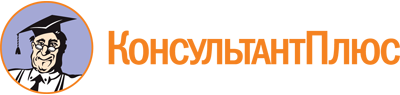 Федеральный закон от 14.11.2002 N 161-ФЗ
(ред. от 27.12.2019)
"О государственных и муниципальных унитарных предприятиях"
(с изм. и доп., вступ. в силу с 08.01.2020)Документ предоставлен КонсультантПлюс

www.consultant.ru

Дата сохранения: 20.04.2020
 14 ноября 2002 годаN 161-ФЗСписок изменяющих документов(в ред. Федеральных законов от 08.12.2003 N 169-ФЗ,от 18.12.2006 N 231-ФЗ, от 24.07.2007 N 212-ФЗ, от 01.12.2007 N 318-ФЗ,от 02.07.2010 N 152-ФЗ, от 18.07.2011 N 220-ФЗ, от 19.07.2011 N 246-ФЗ,от 06.11.2011 N 291-ФЗ, от 30.11.2011 N 362-ФЗ, от 03.12.2012 N 240-ФЗ,от 02.07.2013 N 188-ФЗ, от 28.12.2013 N 396-ФЗ, от 05.05.2014 N 99-ФЗ,от 04.11.2014 N 337-ФЗ, от 13.07.2015 N 216-ФЗ, от 23.11.2015 N 312-ФЗ,от 23.05.2016 N 149-ФЗ, от 18.07.2017 N 177-ФЗ, от 29.07.2017 N 267-ФЗ,от 29.12.2017 N 470-ФЗ, от 03.08.2018 N 322-ФЗ, от 28.11.2018 N 452-ФЗ,от 02.12.2019 N 394-ФЗ, от 27.12.2019 N 469-ФЗ, от 27.12.2019 N 485-ФЗ)КонсультантПлюс: примечание.С 01.09.2014 из ГК РФ исключена обязанность указывать представительства и филиалы в учредительных документах создавшего их юридического лица. Информация о них должна быть включена в ЕГРЮЛ.КонсультантПлюс: примечание.Ст. 24.1 (в ред. ФЗ от 29.07.2017 N 267-ФЗ) не распространяется на ценные бумаги, приобретенные до 30.07.2017. Срок действия договоров банковского вклада (депозита), договоров об открытии покрытых (депонированных) аккредитивов, заключенных до 30.07.2017, не может быть продлен.КонсультантПлюс: примечание.П. 1 ст. 24.1 (в ред. ФЗ от 27.12.2019 N 469-ФЗ) распространяется также на банки, для которых до 28.12.2019 утверждены планы участия Банка России в осуществлении мер по предупреждению их банкротства и гарантирована непрерывность их деятельности в течение срока реализации планов.КонсультантПлюс: примечание.П. 2 ст. 24.1 (в ред. ФЗ от 27.12.2019 N 469-ФЗ) распространяется также на банки, для которых до 28.12.2019 утверждены планы участия Банка России в осуществлении мер по предупреждению их банкротства и гарантирована непрерывность их деятельности в течение срока реализации планов.КонсультантПлюс: примечание.Требования, установленные в соответствии с п. 8 ст. 24.1, не применяются к уполномоченным банкам при открытии отдельных счетов для расчетов по гособоронзаказу (ФЗ от 29.07.2017 N 267-ФЗ).КонсультантПлюс: примечание.Требования, установленные в соответствии с абз. первым п. 9 ст. 24.1, не применяются к уполномоченным банкам при открытии отдельных счетов для расчетов по гособоронзаказу (ФЗ от 29.07.2017 N 267-ФЗ).КонсультантПлюс: примечание.Требования, установленные в соответствии с абз. вторым п. 9 ст. 24.1, не применяются к уполномоченным банкам при открытии отдельных счетов для расчетов по гособоронзаказу (ФЗ от 29.07.2017 N 267-ФЗ).КонсультантПлюс: примечание.Требования, установленные в соответствии с абз. пятым п. 9 ст. 24.1, не применяются к уполномоченным банкам при открытии отдельных счетов для расчетов по гособоронзаказу (ФЗ от 29.07.2017 N 267-ФЗ).КонсультантПлюс: примечание.Абз. 6 п. 9 ст. 24.1 (в ред. ФЗ от 27.12.2019 N 469-ФЗ) распространяется также на банки, для которых до 28.12.2019 утверждены планы участия Банка России в осуществлении мер по предупреждению их банкротства и гарантирована непрерывность их деятельности в течение срока реализации планов.КонсультантПлюс: примечание.Абз. 7 п. 9 ст. 24.1 (в ред. ФЗ от 27.12.2019 N 469-ФЗ) распространяется также на банки, для которых до 28.12.2019 утверждены планы участия Банка России в осуществлении мер по предупреждению их банкротства и гарантирована непрерывность их деятельности в течение срока реализации планов.